Об утверждении проекта генерального плана Шумерлинского муниципального округа Чувашской РеспубликиНа основании  ст. 43, ст.45, ст 46 Градостроительного кодекса Российской Федерации, постановления администрации Шумерлинского муниципального округа от 16.08.2022 № 647 «Об утверждении Порядка подготовки документации по планировке территории, разрабатываемой на основании решений администрации Шумерлинского муниципального округа и принятие решения об утверждении документации по планировке территории, внесения изменений в документацию, отмены такой документации или ее отдельных частей, признания отдельных частей документации не подлежащими применения», с учетом заключения по результатам публичных слушаний, проведенных 15 декабря 2022 года Собрание депутатов Шумерлинского муниципального округаЧувашской Республики решило:1. Утвердить проект генерального плана Шумерлинского  муниципального округа».2. Управлению по благоустройству и развитию территоррий администрации Шумерлинского муниципального округа разместить настоящее постановление на   официальном сайте Шумерлинского муниципального округа в информационно-телекоммуникационной сети «Интернет» (http://shumer.cap.ru)  и  в  периодическом печатном издании «Вестник Шумерлинского муниципального округа».3.  Контроль за исполнением настоящего постановления возложить на первого заместителя главы-начальника Управления по благоустройству и развитию территорий администрации Шумерлинского муниципального округа Головина Д.И.Глава Шумерлинского муниципального округаЧувашской Республики                                                                                       Л.Г. РафиновЧĂВАШ РЕСПУБЛИКИ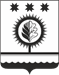 ЧУВАШСКАЯ РЕСПУБЛИКАÇĚМĚРЛЕ МУНИЦИПАЛЛĂОКРУГĔН ДЕПУТАТСЕН ПУХĂВĚЙЫШĂНУ__.___.2022 ___/__ №Çемěрле хулиСОБРАНИЕ ДЕПУТАТОВШУМЕРЛИНСКОГО МУНИЦИПАЛЬНОГО ОКРУГАРЕШЕНИЕ__.__.2022  № __/__город ШумерляПредседатель Собрания депутатов Шумерлинского муниципального округаЧувашской Республики                                    Б.Г. Леонтьев